Аналитическая справкапо результатам педагогической деятельностикружка «Здоровячек» за 2020-2021 уч. годинструктора по физической культуреЗорина А.А.Кружок «Здоровячек» физкультурно-оздоровительной направленности по профилактике плоскостопия и нарушения осанки у детей 5-7 лет. В кружке занимались 17 детей на основании желания родителей (законных представителей) детей, посещающих детский сад. Занятия проводились с учетом предусмотренного учебного плана 3 раза в неделю. Реализуемая цель: содействие правильному физическому развитию, укрепление здоровья, формирование правильной осанки и исправление дефектов осанки, если они уже есть. Решал следующие поставленные задачи:-	развитие физических качеств, двигательных умений и навыков;развитие и формирование правильной осанки и правильного развития сводов стопы;формирование мышечного корсета;выработка силовой и общей выносливости мышц туловища;развитие координационных способностей;нормализация эмоционального тонуса;приобретение необходимых знаний в области оздоровительной физической культуры и их применение в повседневной жизни;воспитание потребности самостоятельно заниматься упражнениями суставной гимнастики с целью укрепления здоровья и физического совершенствования. Использовал следующие форму проведения занятий кружка: упражнения в положении стоя;упражнения в положении сидя;упражнения в положении лежа на спине и животе;упражнения в положении стоя на четвереньках и упражнения в равновесии;упражнения с гимнастическими палками;упражнения для формирования и закрепления правильной осанки;упражнения для профилактики и начальных форм плоскостопия;ходьба по массажным дорожкам;дыхательная гимнастика по методике Стрельниковой;комплекс упражнений на степах;подвижные игры.Результативность:Дети с удовольствие занимались оздоровительной гимнастикой, понимая её влияние на организм человека. Могли показать упражнения для профилактики плоскостопия и нарушения осанки. Самостоятельно выполняют общеразвивающие упражнения: в положении стоя, сидя, лежа, стоя на степах, с гимнастическими палками; дыхательные упражнения и научает других детей.Появился прирост показателей развития основных физических качеств; Появились хорошие умения и навыки в выполнении упражнений из физической культуры.Методы контроля динамики:Предварительный (устное собеседование с целью получения сведений об исходном уровне знаний и умений дошкольников, мониторинг физического развития и физической подготовленности дошкольников инструктором физической культуры);Периодический (контроль выполнения упражнений в процессе проведения занятий в виде наблюдений);Итоговый (мониторинг физического развития и физической подготовленности);Контрольные испытания проводились в начале и конце учебного года. По результатам проверки определяется влияние содержания занятий на здоровье дошкольников. Показатели являются положительными, если у занимающихся в конце учебного года будет наблюдаться улучшение результатов мониторинга.Контрольные нормативыОпределение уровня физической подготовленности происходит по общероссийской системе мониторинга физического развития детей, подростков и молодёжи. (Утверждено Постановлением Правительства РФ 29 декабря 2001 г, № 916)При оценке двигательных навыков детей, вводятся следующие обозначения. В- высокий уровень – означает, что ребёнок выполнил на результат, соответствующий высокому уровню по оценочной таблице определения. (5 балов)Выше среднего (4 балла)С- средний уровень – говорит о промежуточном положении. (3 балла)Ниже среднего (2 балла) Н- низкий уровень – указывает на невыполнение необходимого результата, предусмотренного в данной возрастной группе (1 балл) Метод педагогического наблюдения;Наблюдая в ходе занятий за детьми обращал внимание на их поведение, проявление интереса, степень внимания, внешние признаки реакции на физическую нагрузку.Результаты стартовой и итоговой диагностики: «Звездочки» 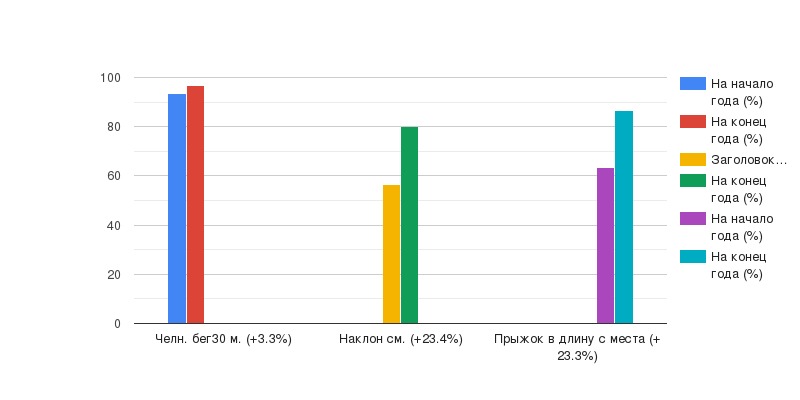 Итоговый прирост +16.6% «Отлично»
«Непоседы»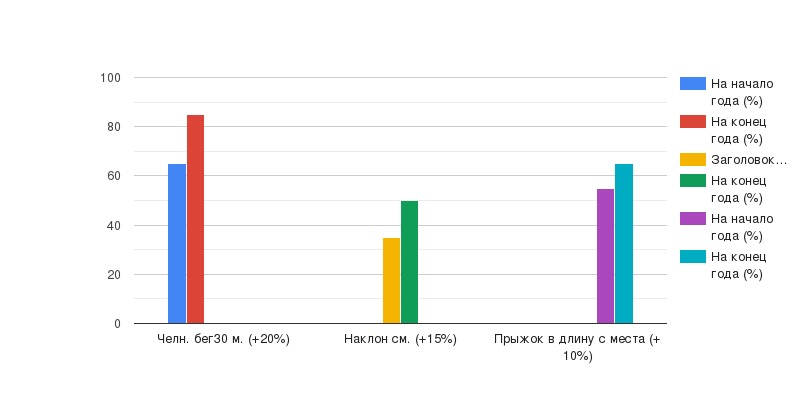 Итоговый прирост +15% «Отлично»
«Почемучки»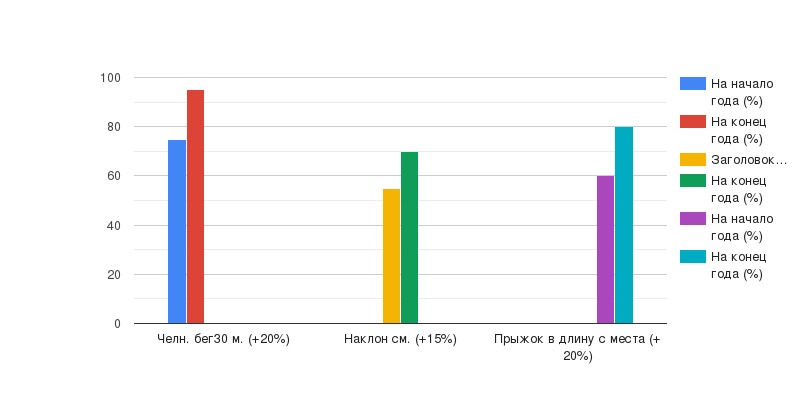 Итоговый прирост + 18.3% «Отлично»
Шкала оценки темпов прироста физических качествдетей дошкольного возраста Имя. Фамилия.Челн.бег 30 метров (сек)Прыжок в длину с места (см)Наклон вперёд стоя (пальцы, ладонь)Отжимание от пола (кол.раз)Агапов Егор10.8 - 9.7 5-590 – 117 2-5Л – Л 3-42-1Бондарева Анастасия10.4 – 10 5-5111 – 120 5-5Л – Л 4-42-8Есяков Андрей11 – 10.8 4-482 – 85 2-2П – Л 2-41-2Когалёнок Екатерина10.2 – 9.8 5-5100 – 110 4-5П – Л  2-32-2Черепанов Роман10.9 -9.2 4-579 – 117 1-4П – Л  2-42-4Волынкин Михаил10.1 – 9.7 5-5110 – 125 5-5Л – Л  4-51-9Н-93.3 К-96.6Н-63.3 К-86.6Н-56.6 К-80Имя. Фамилия.Челн.бег 30 метров (сек)Прыжок в длину с места (см)Наклон вперёд стоя (пальцы, ладонь)Отжимание от пола (кол.раз)Бочкарёв Алексей9.9-9.6  5-5100-102 3-3П-п 1-23-10Назимкина Валерия11-10.3 4-5112-117 5-5Л-л 3-43-7Просняков Ростислав11.05-10.4 2-384-94  2-2П-п 1-21-2Чернышёва Яна12.2-11.7 1-463-74  1-2П-п 2-20-1Н-65 К- 85Н- 55 К- 65Н-35 К- 50Имя. Фамилия.Челн.бег 30 метров (сек)Прыжок в длину с места (см)Наклон вперёд стоя (пальцы, ладонь)Отжимание от пола (кол.раз)ТютниковаАлександра9-8.2 5-578-110 2-5Л-л 3-41-4Чернобаев Артём11-10.2 3-5109-117 4-4Л-л 3-41-3Ильина Раиса10-9.2  5-590-104  3-4П-п 2-21-2Садурский Савелий11.3-10.8 2-497-106 3-3Л-л  3-47-8Н-75 К- 95Н- 60 К- 80Н-55 К-70темпы приростав %оценказа счёт чего достигнут приростДо 8%неудовлетворительноЗа счёт естественного роста.8 – 10%удовлетворительноЗа счёт естественного роста и роста естественной двигательной активности.10 – 15%хорошоЗа счёт естественного роста и целенап – равленной системы ФВСвыше 15%отличноЗа счёт более эффективного использования естественных сил природы и ФУ.